	Why London?Some say it’s the beauty of a city that has the Thames River running through it, with amazing parks and trails along the river bank. Others say it’s the appealing hotels, entertainment, unique shops, and sports facilities. Mostly, it’s the people – all the warm friendly people who make London a caring, welcoming city and the perfect host city for your next convention, meeting or special event.London has…Meeting and hotel facilities to host groups of all sizes, large or smallInternational airport access with direct flights from major Canadian and US citiesVibrant city lifestyle with small town warmthMany options for unique off-site venues and team-building eventsMore than 3,500 rooms available including seasonal accommodations at Western University, Brescia University College, and Fanshawe College.Just the right size…Numerous options when selecting a host facility: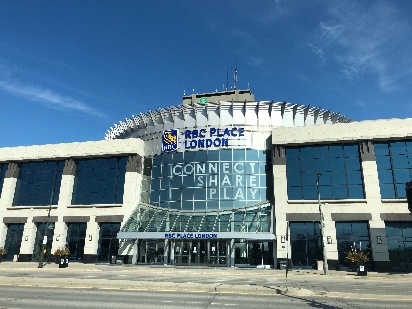 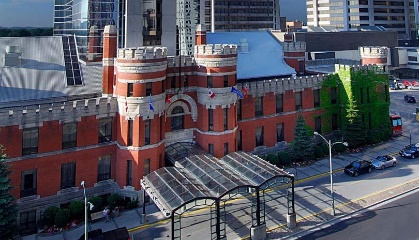 The Downtown Core:RBC Place London: 70,000 square feet of flexible meeting space & attached to the DoubleTree by Hilton by covered walkwayDoubleTree by Hilton: 30,000 square feet of meeting spaceDelta London Armouries: 12,500 square feet of meeting space and only 180 steps from RBC Place LondonJust minutes from downtown:Best Western PLUS Lamplighter Inn & Conference CentreFour Points by Sheraton LondonWestern UniversityGetting to London is EASY!Fly to London: London International Airport is located just 15 minutes from the downtown core and will get your delegates here quickly and conveniently.Drive to London: Located at the convergence of highway 401, 402 & 403. 2 hours or less drive from most major Ontario cities and the USA borderTrain to London: VIA Rail Station is conveniently located downtown and 2 blocks from several major convention facilities and hotelsContact Tourism London At Tourism London, we are on your team and will help with everything from RFP distribution, site visits, and promotional materials. Large or small, London is the perfect destination for your next convention or meeting.For more information, please contact 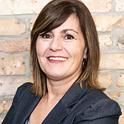 Karen Dowhan, Director of Conventionskdowhan@londontourism.ca 416.388.4905